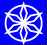 №  1-АС/2017от 22 августа 2017 г.                                         Международный Арктический СаммитОрганизационный комитет приглашает Вас принять участие в III Международном  Арктическом Саммите 15-16 февраля 2018 года в Санкт-Петербурге в стенах Санкт-Петербургского государственного Морского технического университета.Тема Саммита 2018: «Арктика и шельфовые проекты: перспективы, инновациии развитие регионов» (АРКТИКА 2018 СПб)Саммит «Арктика 2018 СПб», организатором которого выступает Арктическая академия наук, пройдет при поддержке Арктического  Совета Ассамблеи народов Евразии, Союза нефтегазопромышленников России, Национальной ассоциации нефтегазового сервиса  в партнерстве с Институтом Арктических нефтегазовых технологий РГУ нефти и газа имени И.М.Губкина и Санкт-Петербургским государственным Морским техническим университетом.Главная цель Саммита 2018 – привлечение внимания топ - менеджмента компаний арктического сектора к инвестициям и развитию инженерно-биологических, информационно-коммуникационных технологий,  региональных и отраслевых программ и проектов, их взаимной увязки в рамках единой арктической инфраструктуры, государственного заказа на технологии, технику и кадры для арктических нужд, создание экономического, информационно-коммуникационного каркасов и топливно-энергетического и сырьевого базиса арктической зоны. Особое внимание на площадках Саммита будет уделено перспективам  формирования Центра управления Арктической зоной Российской Федерации  в Санкт-Петербурге и вопросам интеграции Арктического региона в Евразийское пространство.I Международный Инвестиционный Арктический Саммит «Северный морской путь: инфраструктура и транспортно-коммуникационная система Арктического региона» состоялся 27 февраля 2014 года, в г. Москве. В работе Саммита приняли участие более 200 делегатов из регионов России и стран ближнего и дальнего зарубежья. Тема развития Северного морского пути вызвала живой интерес и у представителей посольств, как арктических государств, так и стран, не входящих в Арктический Совет - Республики Черногория, Республики Замбия, Республики Индонезия, Республики Чехия, Республики Чили, Республики Турция. Информационными партнерами Международного инвестиционного арктического саммита 2014 года выступили: ИТАР-ТАСС, Арктика Инфо, Портньюс, ВИС, Ура.ру, Известия, Ойл & Газ, Offshore Russia, Бизнес России, Деловой Петербург, Банки и Деловой мир, Эксперт Северо-Запад, Нефть России, Профиль, Газета.ру, Твои банки.ру, Нефтегаз.ру, Flot.com, Green Russia, Logistics.ru, Арктика&Антарктика, TransPortal.by, EnergyLand.info, GasWeek, Pro Atom.II Международный Инвестиционный Арктический Саммит «Нанотехнологии, инвестиции и Арктика, как национальная идея» состоялся 25 февраля 2015 года, в г. Москве и был посвящен проблемам развития нано и военно-промышленных разработок и коммуникационных технологий в разрезе потребностей арктических регионов,  обсуждению развития Северного морского пути как национальной идеи и двигателя развития военно-промышленного комплекса России». Он прошел при поддержке Министерства обороны Российской Федерации и с информационными партнерами «Арктические Ведомости» и «Арктика Инфо».Международная конференция «Арктика и шельфовые проекты: перспективы, инновации и региональное развитие» (Арктика 2016), инициатором проведения и директором которой был Черепов Г.И.,  впервые состоялась 18-19 февраля 2016 года в Москве в РГУ нефти и газа имени И.М. Губкина. Конференция вызвала большой  интерес со стороны представителей профильных министерств, арктических регионов, крупнейших российских и зарубежных нефтегазодобывающих и сервисных компаний, производителей оборудования и техники, ведущих научно-исследовательских центров и средств массовой информации, среди которых Минэнерго, Минприроды, Минпромторга, Минэкономразвития, Госдумы РФ; администрации Архангельской, Мурманской и Сахалинской области, Ямало-ненецкого автономного округа, Республик Саха (Якутия), Коми и Татарстана; Газпрома, Роснефти и Новатэка, включая их специализированные арктические организации; Тоталь и Шелл, ТЮФ, Росатом, ОСК; Администрация СМП; Звездочка, Прометей, Крыловский научный центр; Сколково; ИПНГ РАН; Полярная инициатива, Газпромбанк, ВЭБ; институты из Германии, Норвегии, Финляндии и Швейцарии; САФУ, МГУ, ВШЭ, КПМГ, Пепеляев Групп, РСПП, ТПП РФ и другие организации. Среди основных информационных партнеров были Газойл-Пресс, Ойл & Газ, Offshore Russia, Арктические ведомости, Арктик Про и другие. В конференции «Арктика 2016» приняло участие около 250 специалистов, включая более 30 представителей ведущих федеральных и отраслевых СМИ. По уровню докладчиков и тематическому наполнению пленарных сессий и круглых столов (более 80 актуальных докладов) конференция «Арктика 2016» стала одним из ключевых отраслевых событий в деловом календаре 2016 года.III Международный Арктический Саммит «Арктика и шельфовые проекты: перспективы, инновации и развитие регионов» (Арктика 2018 СПб) объединит лучшую практику проведения наших Саммитов и Конференции «Арктика 2016» и расширит тематику обсуждаемых проблем с учетом современных вызовов. Впервые Саммит пройдет в Санкт-Петербурге. Предполагается расширение выставочной экспозиции участников, а деловая программа Саммита будет дополнена  ознакомлением с уникальной экспериментальной базой Крыловского государственного научного центра, включая Ледовый опытовый бассейн и Многофункциональный тренажерный комплекс.Приглашаем Вас принять активное участие в Саммите «Арктика 2018 СПб»!Взаимодействием с организациями по вопросам участия занимается Агентство по наукоемким и инновационным технологиям «Прогноз-Норд»:Teл.: +7 (931) 214-86-92                      +7 (812) 609-92-51    summit-arcticas@bk.ruИсполнительный директор Саммита                      Минина Марина Виссарионовна                                                                       Тел.моб.: +7 (921) 632 1186E-mail: m-minina@yandex.ru  ; summit-arcticas@bk.ruПредседатель Организационного комитета Саммита,Президент Арктической общественной академии наук          Митько Валерий Брониславович 		Тел.: +7 (812) 916 7366 моб.: +7 (921) 394 4397E-mail: vmitko@arcticas.ru ;  www.arcticas.ruДиректор СаммитаЧерепов Геннадий ИвановичTeл.моб.: +7 (985) 167-90-25, +7 (917) 523-32-86E-mail: cherepov-arcticas@bk.ru ; g.cherepov@mail.ru